Monday 13th July 2020Complete the multiplication grid below and record how long it takes you. Myminimaths week 15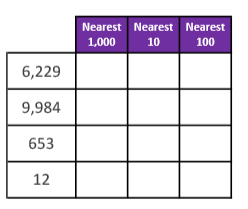 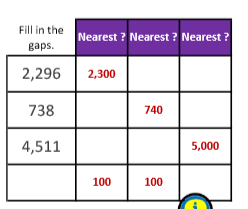 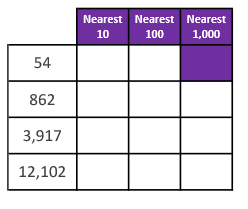 Arithmetic 1.  300 ÷ 4 =                  		              2.    445 x 2 = 5,320 + 2,916 =                                           4. 4,320 – 3,329 = 476 ÷ 4 =                                                     6.  218 x 3 = 5,539 + 600 =                                                8. 8,328 – 2,857 = Thursday 16th July 2020.Complete the multiplication grid below and record how long it takes you. Try and beat your time from Monday.Arithmetic 424 ÷ 8 =                            2. 721 x 5 = 946 + 884 =                       4. 2,198 – 1,144 = 243 ÷ 9 =                             6. 882 x 6 = 5,433 + 2,885 =                  8. 6,540 – 3,228 = 238 ÷ 7 =                             10. 172 x 6 = 8,298 + 7,759 =               12. 302 – 194 = Friday 17th July 2020.Watch the video Friday Maths Challenge:- https://whiterosemaths.com/homelearning/year-4/ Select Summer term - Week 3 Lesson 5 for the video clip to support your learning.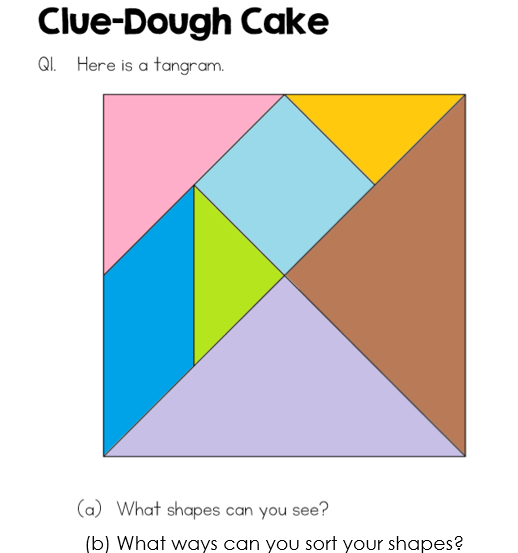 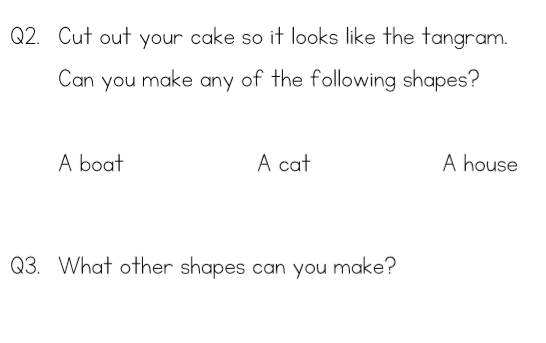 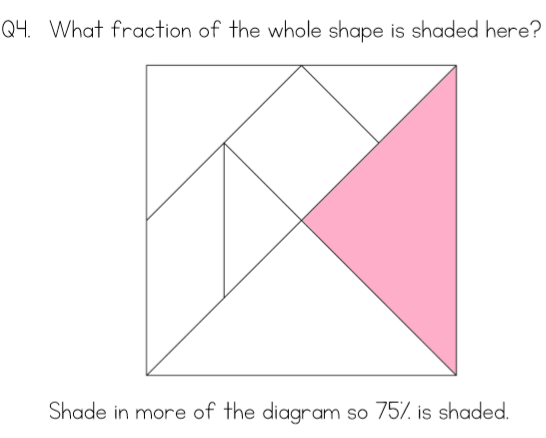 X234567891112121198764352Date: 14.7.2020LO: To be able to multiply a 2-digit number by a 1-digit number. Select Summer term - Week 3 Lesson 1 for the video clip to support your learning  https://whiterosemaths.com/homelearning/year-4/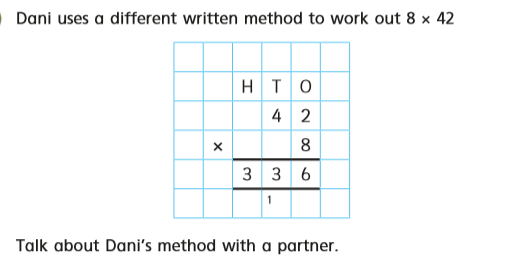 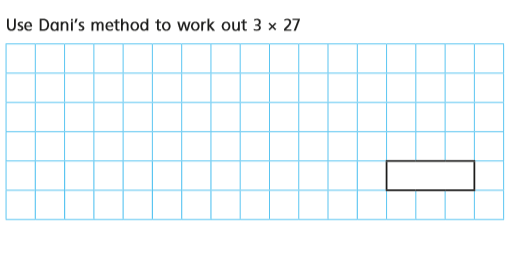 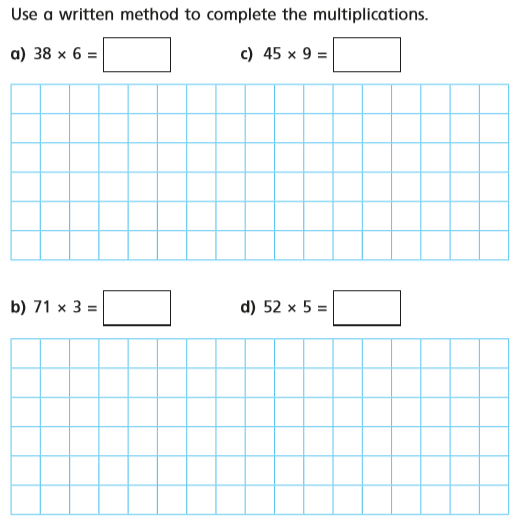 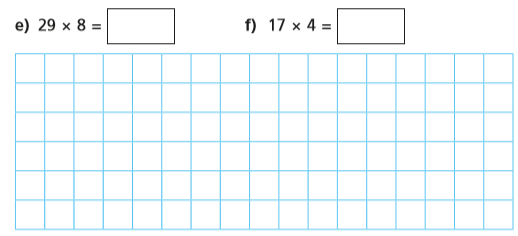 Reasoning and problem solving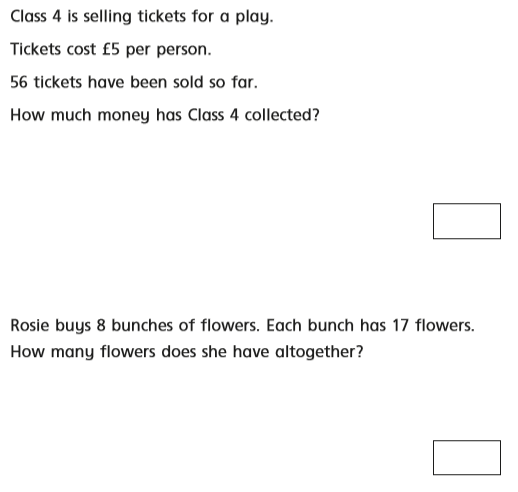 Answers:https://wrm-13b48.kxcdn.com/wp-content/uploads/2020/05/Y4-Lesson-1-Answers-Multiply-2-digits-by-1-digit-2019.pdfDate: 15.8.2020LO: To be able to multiply a 3-digit number by a 1 digit number. Select Summer term - Week 3 Lesson 2 for the video clip to support your learning  https://whiterosemaths.com/homelearning/year-4/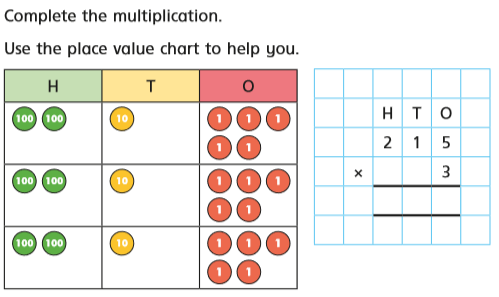 Reasoning and problem solving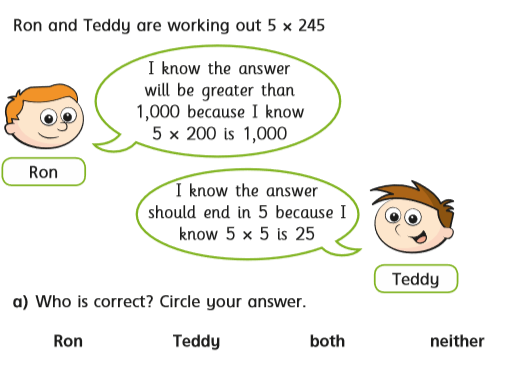 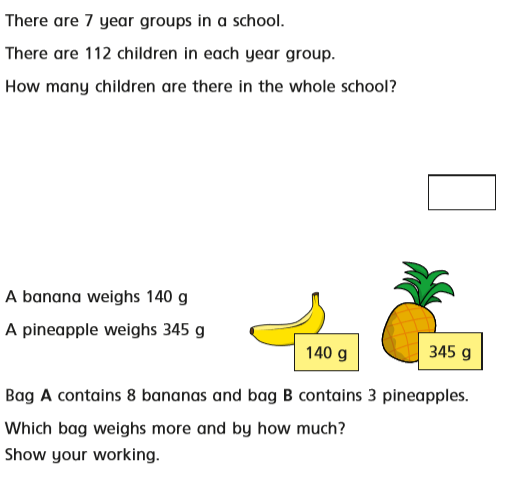 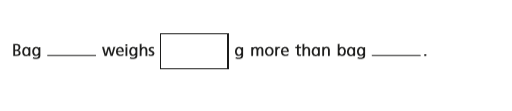 Answers https://wrm-13b48.kxcdn.com/wp-content/uploads/2020/05/Y4-Lesson-2-Answers-Multiply-3-digits-by-1-digit-2019.pdfX492511783612711581262394